	Thème 2 : Les enjeux contemporains de la planète ;  La structure du globe terrestre Des contrastes entre les continents et les océans On effectue une observation comparative des roches des croûtes océanique et continentale (composition, structure, etc.) et du manteau.On effectue une observation comparative des roches des croûtes océanique et continentale (composition, structure, etc.) et du manteau.On effectue une observation comparative des roches des croûtes océanique et continentale (composition, structure, etc.) et du manteau.Le basalte : une roche de la croûte océaniqueLe granite :une roche de la croûte continentaleLa péridotite :la roche du manteau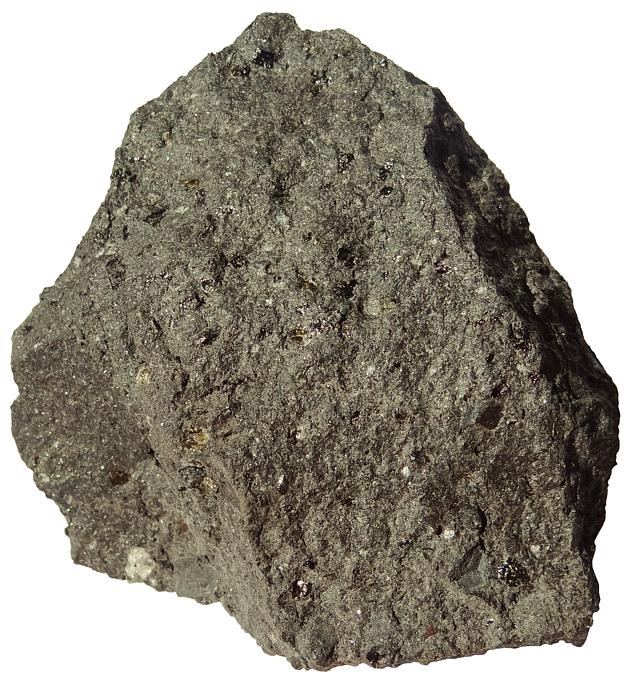 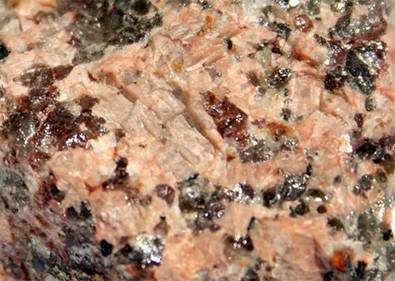 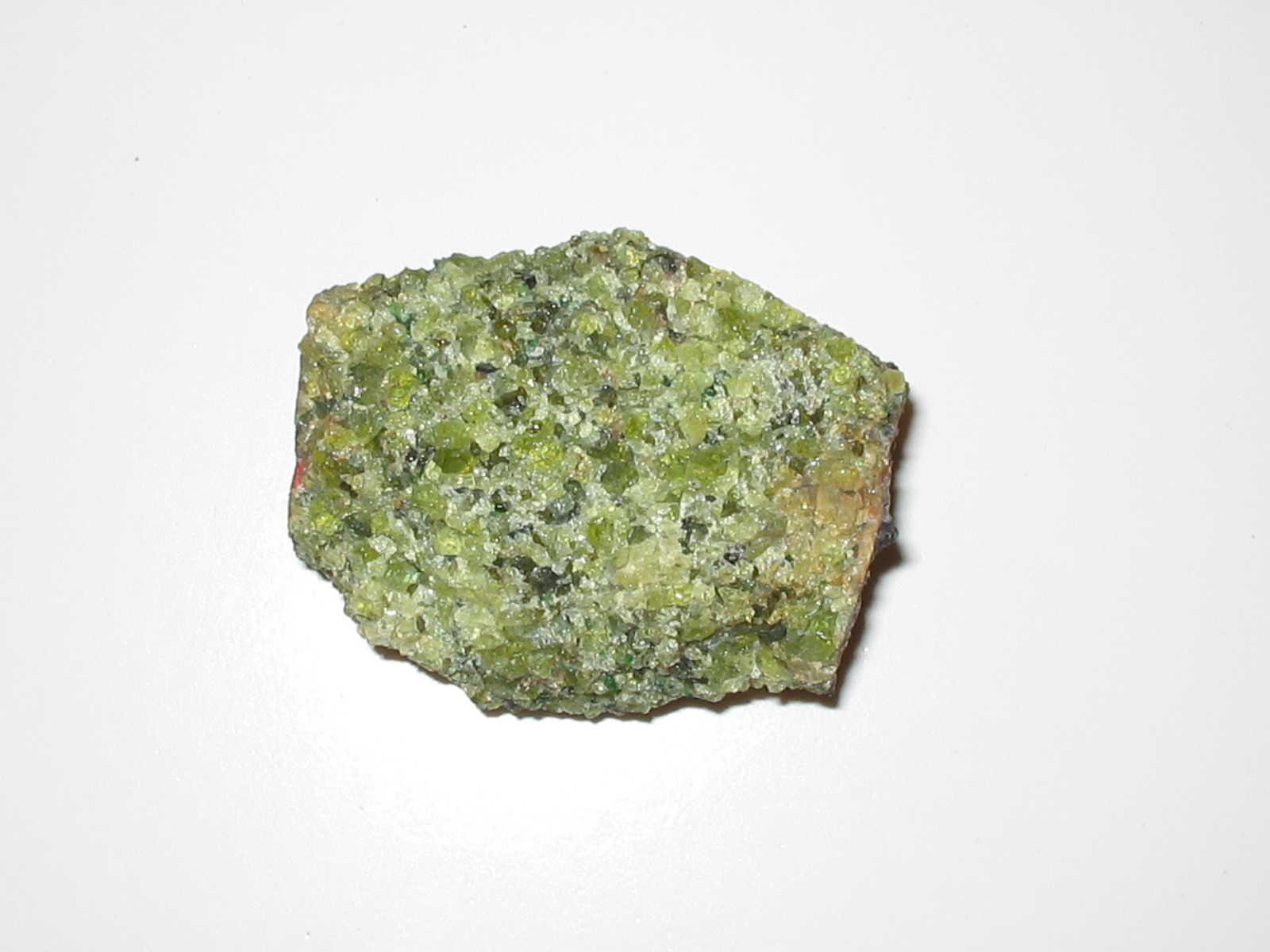 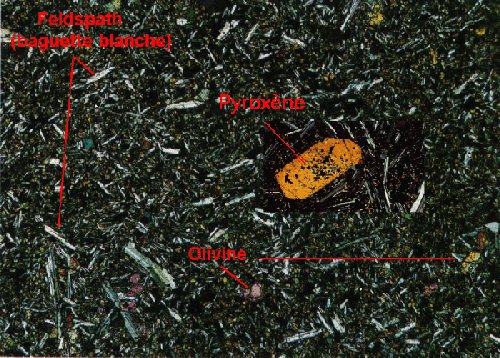 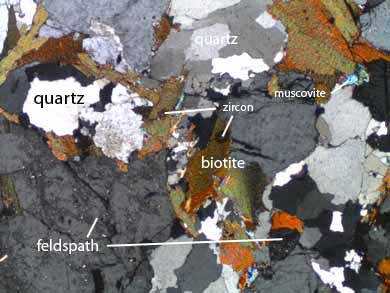 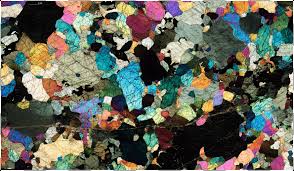 